     NATIONAL GARDEN CLUBS Inc.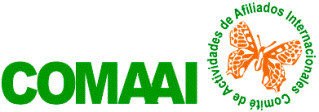 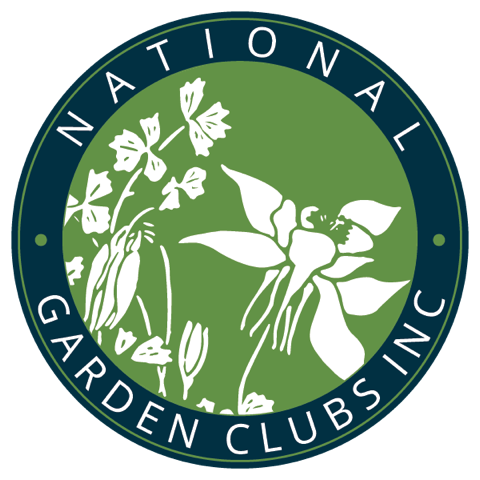 ESCUELAS EDUCACIONALES DEL NGC, Inc. FORMULARIO AIPV#IV  AP  EE NGCARANCEL PAGO PARA RENOVACIONES DE VIGENCIAS VIRTUALPAYMENT FOR REFRESHER EVENTSNIC Y NOMBRE DE LA DIRECTORA LOCAL #ID, Event Chairman:INDIQUE LAS ESCUELAS EDUCACIONALES ACREDITANDO:  Educational Schools offering refresher credits   HORTICULTURA      PAISAJISMO       MEDIO AMBIENTE      NOMBRE DEL EVENTO                                                           PAIS Country       EMAIL                                                                  FECHA INDIQUE EL PATROCINADOR DEL EVENTO: Sponsor: Región    País     Consejo   Grupo de Estudios     Club de Jardineria      NÚMERO NGC DE ENTIDAD AFILIADA QUE PATROCINA EVENTO Affiliated NGC number   INDICACIONES:  UN SOLO PAGO POR EL TOTAL DEL GRUPO.ADJUNTE $10 USD (DIEZ) POR CADA ACREDITACIÓN EN: RENOVACIÓNES:   DOBLES            TRIPLES                             Double renewal     Triple renewalTOTAL DE ACREDITACIONES A PAGAR POR ESCUELA  TOTAL DEL PAGO EN USD Full payment:   MÉTODO DE PAGO DE ARANCELES Payment method  PAGO CON TARJETA DE CRÉDITO – CREDIT CARD PAYMENT     Enviar Formatos a: headquarters@gardenclub.org     Llame a las oficinas centrales del NGC: (314) 776 7574 – Extensión 210          ENVIE LA INFORMACION REQUERIDA            TARJETA Master          Visa                     NOMBRE :          NÚMERO:            VENCIMIENTO:           CÒDIGO DE SEGURIDAD:   PAGO POR CHEQUE DE BANCO DE USA   Payment with US Check     ENDOSAR AL: NATIONAL GARDEN CLUBS, Inc.      ENVIAR A:       Secretaria de las Escuelas Educacionales                            4401 Magnolia Avenue                             St. Louis, MO   63110-3492                            									  IA PN SA AO Diciembre/2022